NAME: UMIOM FAVPOR VICTORMATRIC NUMBER: 18/MHS06/053DEPARTMENT: MEDICAL LABORATORY SCIENCELEVEL: 200COURSE: BCH 202State 4 importance of cholesterolANSWERThe importance of cholesterol are;Helps to build the structure of cell membranesHelps metabolism work efficientlyEssential for the body to produce vitamin DProduces hormones like estrogen, testosterone and adrenal hormonesDifferences between globosides and gangliosides.ANSWERGlobosides have multiple sugars while ganglosides have multiple sugars including at least one sialic acid.Globoside head groups are neutal while gangloside head group are charged.Globosides are the determinants of the A, B, O blood group system while ganggliosides are complex glycolipids derived from glucocerebrosides.Globosides are important constituents of the RBC-membrane while the simplest gangloside found in tissues is GM3.Methylated form of phosphatidyl ethanol amin is known as LIPID METHYL TRANSFERASE. Which ring of cholesterol molecule contains a double bond?ANSWERThe ring A contains a double bond in the cholesterol molecule.State 3 properties of phosphoglycerides.ANSWERThe properties of phosphoglycerides are;The head group of phosphoglyceride are hydrophilicIn phosphoglycerides, phosphate group of phosphatidic acid becomes esterified with the hydroxyl group of one of the several nitrogen base or other groups.In phosphoglycerides, the hydroxyl groups at C1 and C2 of glycerol are esterified with two fatty acids.In a tabular form, differentiate between triacylglycerol and phosphosglyceride. State examples and with schematic structures.ANSWER
STRUCTURE OF PALMITIC ACID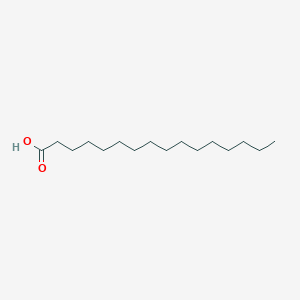 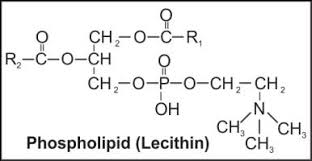 	STRUCTURE OF LECITHINTRIACYLGLYCEROLPHOSPHOGLYCERIDEHas glycerol and three fatty acidHas glycerol, two fatty acids and phosphorusFats cells store triacylglyceridesHelps break down fats in the bodyProvides thermal insulation Does not provide thermal insulationHelps to give food its flavourDoes not help to give food its flavorStores energyDoes not store energyExamples are palmitic acid, oleic acidExamples are lecithin, cephalin